МБОУ СОШ№30 является одной из республиканских пилотных площадок по введению новых Федеральных государственных образовательных стандартов (ФГОС). В рамках повышения квалификации руководителей образовательных учреждений  9 ноября 2018г. в МБОУ СОШ№30 прошел семинар директоров школ республики. Инициатором проведения семинара выступило СОРИПКРО. Работу семинара открыла завкафедрой Гагкаева Галина Борисовна. Программа мероприятия была насыщенная и разнообразная.  Учителями школы были даны открытые уроки, мастер-классы, классный час. Участники семинара пополнили багаж знаний, обменялись опытом  работы. Присутствующие на уроках гости высоко оценили и остались в восторге от подготовленных учителями уроков, гостеприимством коллектива школы. Одним из ярких моментов  семинара была встреча с советской фехтовальщицей на рапирах, Заслуженным мастером спорта СССР, Заслуженным тренером СССР, Заслуженным  работником физической культуры, тренером  России - Гороховой Галиной Евгеньевной. Она уже второй раз является нашей гостьей. В доброжелательной обстановке Галина Евгеньевна рассказала учащимся 9 «В» класса о своей спортивной карьере.  С большим интересом ребята слушали рассказ, а затем задали интересующие их вопросы. Галина Евгеньевна отметила, что спорт помогает воспитывать в себе гражданскую ответственность, патриотические чувства, а также заниматься самовоспитанием и самообразованием для достижения поставленных в жизни целей. 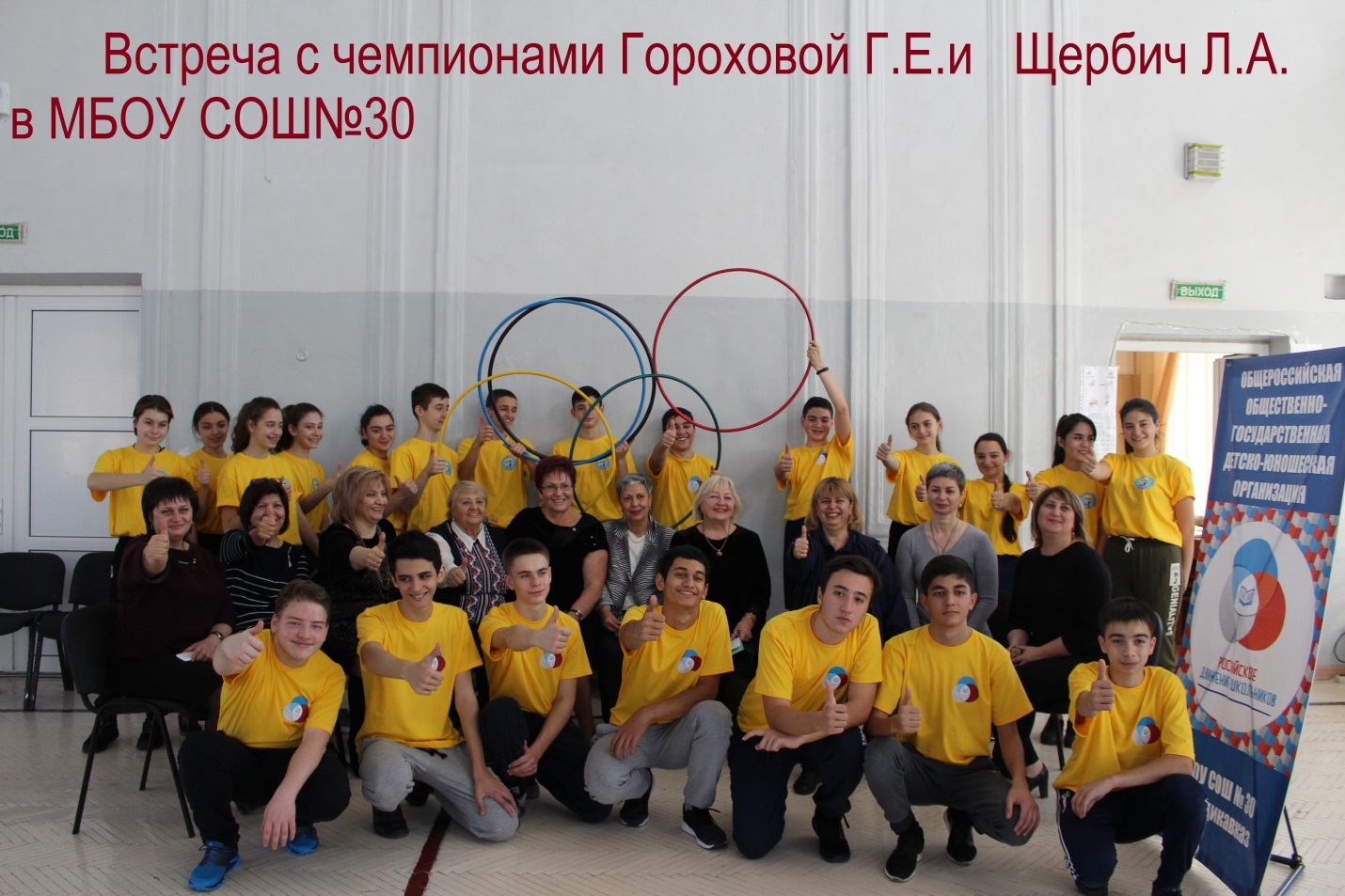 